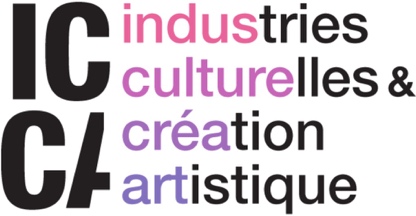 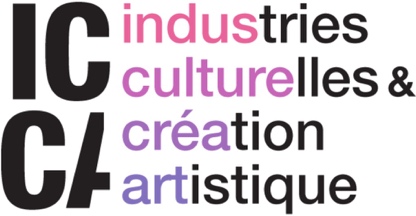 Contact : Johanna Chollet labex.icca@univ-paris13.fr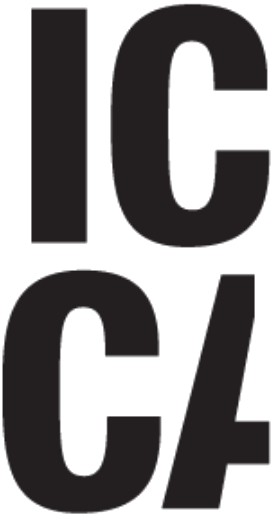 Le LabEx ICCA lance un appel à projets doté d’un montant global de 15,000 euros pour financer uniquement des colloques.Il s’agit d’un appel à projets non orienté. Le colloque doit toutefois s’inscrire dans la thématique générale du LabEx et recouper au moins un de ses axes thématiques. Il est attendu des colloques qu’ils associent au moins deux laboratoires partenaires.Cet appel doit permettre la valorisation de projets de recherche soutenus par le LabEx ICCA (AAP Blanc) et co-porté par des chercheurs membres des laboratoires partenaires. Il est également destiné à assurer au LabEx ICCA une visibilité en l’associant à des événements scientifiques de renommée nationale et/ou internationale.La priorité sera donc donnée :Aux événements valorisant les travaux de recherche inter-laboratoire, co-organisés par des chercheurs impliqués dans des projets de recherche ICCA, sur des thématiques innovantesAux événements permettant d’associer le LabEx à des sociétés savantes reconnues à l’échelle nationale et/ou internationaleAux événements à forte dimension internationale en partenariat avec des institutions à forte visibilitéCritères :Le projet est porté par des chercheurs appartenant à un des laboratoires partenaires du LabEx (EXPERICE, CERLIS, CEPN, LabSIC, IRDA, IRCAV, CIM, EnsadLab, IRMECCEN). Le projet de colloque doit correspondre aux axes de recherches du LabEx (cf ci- dessous). L’appel est ouvert à tout type de colloque.Il n’y a pas de budget maximum, mais il convient de noter que la somme totale allouée pour l’appel est de 15 000 euros. Nous invitons donc les candidats à fournir un budget détaillé.Les colloques portant sur des thématiques transdisciplinaires et translaboratoires seront particulièrement appréciés.Le LabEx ICCALe LabEx ICCA est un laboratoire de recherche interdisciplinaire sur les pratiques et les marchés de la culture, de l’art et du numérique. Créé en 2011, le LabEx ICCA a pour principaux objectifs la définition de nouveaux modèles économiques  et  de  régulation, l’étude des nouveaux usages et des marchés émergents et celle de la transformation des cadres juridiques, aussi bien dans les activités traditionnelles que dans l’univers numérique.Le LabEx ICCA rassemble des équipes de plusieurs universités appartenant à différentes disciplines (sociologie, économie, droit,  communication,  sciences  de l’éducation).Le LabEx ICCA est aussi un lieu de dialogue avec les organismes professionnels et les acteurs industriels des secteurs de la culture et des arts. Partenaire de référence et laboratoire d’idées, il exerce une fonction de veille, d’expertise et de prospective.Le LabEx ICCA a développé une expertise autour des thématiques de recherche suivantes :Edition, Cinéma, Musique et audiovisuel à l’ère du numérique (prospective et analyse des mutations induites dans ces secteurs, stratégies d’acteurs, modèles économiques, créateurs, usages… )Convergence des contenus (analyse des pratiques d’exploitation multi-supports et  de l’évolution des processus de conception des contenus) et développement de nouvelles formes de production et de circulation de ces contenus sur le Web 2.0Régulation des industries créatives et de l’Internet (analyse des dispositifs et besoins  de régulation, aspects juridiques et économiques, évaluation… )Jeux vidéos et industries de l’éducation (analyse des interactions entre les secteurs  du jeu vidéo et de l’éducation ; serious games ; e-learning)Apport de l’économie de la culture à la croissance, notamment dans la perspective de l’intégration des industries culturelles dans les industries créatives. Attractivité  des territoires (analyse des enjeux territoriaux des industries culturelles et du numérique : emploi ; aménagement ; population ; formation à l’échelle des états, des régions, départements, communautés urbaines ou d’agglomération, villes)8 axes de recherche forment le périmètre d’action de ce dernier :Les nouvelles entreprises culturelles à l’heure du numériqueLes pays émergentsLes enjeux de l’indépendanceInnovation et médiationÉconomie et Sociologie de la notoriétéFormats et contenusIndustries culturelles et organismes non marchandsPolitiques publiques et régulationPour toute demande de renseignements complémentaires : labex.icca@univ-paris13.fr3. Processus de candidatureEn fonction de l’implication financière du LabEx ICCA, ce dernier se doit d’être impliqué dans l’organisation du colloque.Dans le cas où le LabEx est le seul participant ou si la participation du LabEx est supérieure à 50% du budget total du colloque, ce dernier est considéré comme l’organisateur du colloque. Le logo du LabEx devra être présent au premier rang  sur l’ensemble des documents liés à l’évènement et présent dans la salle du colloque. Les actes du colloque et les publications qui en découlent devront être proposés en priorité au LabEx ICCA, lequel dispose d’une collection. La Project Manager du LabEx devra être informée de l’avancée de l’organisation du projet, un compte-rendu des réunions de  préparations devra lui être transmis.Dans le cas où le LabEx est le premier contributeur en terme de financement, sans en être majoritaire, il est demandé au porteur d’intégrer le LabEx à l’organisation  de l’évènement. Le LabEx aura la qualité de « co-organisateur » du colloque. Le logo  doit être mis en avant sur les documents liés à l’évènement et présent dans la salle du colloque. Les actes du colloque et les publications qui en découlent devront être proposés en priorité au LabEx.Dans le cas où la participation du LabEx représente entre 20 et 50% du budget total, sans être le premier contributeur, il est demandé au porteur de tenir informé le LabEx du déroulement de l’organisation de l’événement. La Project Manager du LabEx assurera les commandes et le suivi comptable de la partie « LabEx » du budget du colloque. Le logo doit être mis en avant sur les documents liés à l’évènement et présent dans la salle du colloque. Les actes du colloque et les publications peuvent être proposés au LabEx ICCA.Dans le cas où la participation du LabEx est inférieure à 20%, on parle de logique de labellisation : le logo du LabEx doit être présent sur les documents du colloque. Le LabEx doit être tenu au courant de l’avancée de l’organisation du colloque par le porteur. Le LabEx peut par ailleurs, à la demande du porteur, diffuser l’information. Les actes du colloque et les publications peuvent être proposés au LabEx ICCA.La soumissionLe porteur de projet doit :Compléter le formulaire de soumission de l’AAP (ci-dessous)Joindre les documents et informations demandés (budget prévisionnel, présentation détaillée du projet, selon les critères du formulaire de soumission).Renvoyer, comme indiqué sur le document, le document numérisé à l’adresse mail du LabEx : labex.icca@univ-paris13.fr en précisant « AAP Colloque »   dans l’objet du mail.L’expertise / l’étude de la proposition de projetPour les propositions de projets < 5 000 euros : le projet est étudié en Conseil Scientifique, lequel valide, demande des modifications ou refuse le  projet  en justifiant son choix.Pour les propositions de projets > 5 000 euros : le projet est expertisé en premier lieu par un des co-présidents du Conseil Scientifique et fait l'objet d'un rapport écrit. S’appuyant sur cet avis, le CS valide / refuse / demande des modifications à la proposition de projet.La décision est prise en fonction de plusieurs critères :Une fois la décision prise, l’information est transmise par le Project Manager (par e-mail) au porteur du projet.Le suivi de projet :Pendant la durée de l’organisation du colloque :Toutes les dépenses liées au colloque passent par le Project Manager du LabEx  ICCA.Le porteur et les participants au projet s’engagent à citer le LabEx en signature des publications découlant du colloque (LabEx ICCA) et placer le logo du LabEx sur les sites internet et plaquettes associées au projet.Diffuser le logo du LabEx ICCA sur les documents annexes (plaquette / site internet, etc.)A l’issue du projet :Le porteur de projet, avec l’aide du Project Manager s’engage à rendre compte des travauxà l’issue du temps imparti par le calendrier prévu par le projet :bilan scientifique :Chaque porteur de projet du LabEx pourra être amené à établir un bilan scientifique présenté lors d’un séminaire de restitution organisé en accord avec les porteurs de projetsA l’issue de l’événement, l'argent non utilisé sera reversé sur le compte commun du LabEx ICCA et le projet sera alors considéré comme clos.INTITULE DU PROJET :  	RESPONSABLE SCIENTIFIQUE DU PROJETResponsable scientifique n°1Responsable scientifique n°2, le cas échéantAUTRES MEMBRES PARTICIPANT AU PROJET(Nom, prénom, statut, équipe ou laboratoire de rattachement, discipline)DATE(S) ESTIMÉE(S) DE(S) (L’)ÉVENEMENT(S):  	DESCRIPTION COURTE DU COLLOQUE (15 lignes)MOTS-CLES (5 maximum)PRESENTATION DETAILLEE DU PROJET (25 000 signes maximum)1/ Les objectifs généraux du projet de colloque.2/ Présentation de la problématique et thématique du colloque.3/ La qualité scientifique de l’équipe organisatrice et des participants pressentis (activités scientifiques et principales références bibliographiques des chercheurs impliqués etc.)4/ Le calendrier de l’organisation du colloque (phasage précis et détaillé) 5/ Souligner l’intérêt pour le LabEx ICCA de financer un tel projet.MOYENS DEMANDES (liste non exhaustive)MATÉRIEL DEMANDÉ :Aucun matériel ne pourra être acheté pour le projet, mais il pourra être éventuellement mis à disposition pour l’évènement par le LabEx.AUTRES SOUTIENS FINANCIERS DONT BENEFICIE LE PROJET (à détailler) :DEROULEMENT ET SUIVI DU PROJET :Pendant la durée du projet :Le porteur s’engage à tenir informé la Project Manager du LabEx de l’évolution du projet. (adresse mail : labex.icca@univ-paris13.fr)Le porteur et les participants au projet s’engagent également à citer le LabEx en signature des publications découlant du projet (LabEx ICCA) et placer le logo du LabEx sur les sites internet et plaquettes associées au projet selon l’implication financière du LabEx dans le colloque.En fonction de l’implication financière du Labex ICCA, ce dernier se doit d’être impliqué dans l’organisation du colloque :Dans le cas où le LabEx est le seul participant ou si la participation du LabEx est supérieure à 50% du budget total du colloque, ce dernier est considéré comme l’organisateur du colloque. Le logo du LabEx devra être présent au premier rang  sur l’ensemble des documents liés à l’évènement et présent dans la salle du colloque. Les actes du colloque et les publications qui en découlent devront être proposés en priorité au LabEx ICCA, lequel dispose d’une collection. La Project Manager du LabEx devra être informée de l’avancée de l’organisation du projet, un compte-rendu des réunions de  préparations devra lui être transmis.Dans le cas où le LabEx est le premier contributeur en terme de financement, sans en être majoritaire, il est demandé au porteur d’intégrer le LabEx à l’organisation  de l’évènement. Le LabEx aura la qualité de « co-organisateur » du colloque. Le logo  doit être mis en avant sur les documents liés à l’évènement et présent dans la salle du colloque. Les actes du colloque et les publications qui en découlent devront être proposés en priorité au LabEx.Dans le cas où la participation du LabEx représente entre 20 et 50% du budget total, sans être le premier contributeur, il est demandé au porteur de tenir informé le LabEx du déroulement de l’organisation de l’événement. La Project Manager du LabEx assurera les commandes et le suivi comptable de la partie « LabEx » du budget du colloque. Le logo doit être mis en avant sur les documents liés à l’évènement et présent dans la salle du colloque. Les actes du colloque et les publications peuvent être proposés au LabEx ICCA.Dans le cas où la participation du LabEx est inférieure à 20%, on parle de logique de labellisation : le logo du LabEx doit être présent sur les documents du colloque. Le LabEx doit être tenu au courant de l’avancée de l’organisation du colloque par le porteur. Le LabEx peut par ailleurs, à la demande du porteur, diffuser l’information. Les actes du colloque et les publications peuvent être proposés au LabEx ICCA.A l’issue du projet :Chaque porteur de projet du LabEx pourra être amené à établir un bilan scientifique qui sera présentélors d’un séminaire de restitution organisé en accord avec les porteurs de projetsL'argent non utilisé sera reversé sur le compte commun du Labex ICCA et le	projet sera alorsconsidéré comme clos.J’ai pris connaissance des conditions de suivi de projet.Fait à Le : Signature du responsable du projetNOM, PrénomStatutIntitulé  de   l’équipe   ou   du   laboratoire   derattachementAdresseTéléphoneMelDisciplineNOM, PrénomStatutIntitulé  de   l’équipe   ou   du   laboratoire   derattachementAdresseTéléphoneMelDisciplineFrais d’hébergement éventuels pour les intervenants non  franciliens	(précisez le nombre de personnes  envisagées et le cout estimé)Frais de déplacement pour ces intervenantsFrais	de	traiteur	/	restauration (buffet/pausecafé/restaurant) (précisez le nombre de personnes et la  prestation souhaitée)Déplacements (x participants en France / Etranger)Communication (affiche,  site  internet,  impressions, etc.)Autre (préciser : mise à disposition de salle, etc.)Matériel 1.Précisez ici l’usage souhaitéMatériel 2.